Appendix 1to the Rules for the selection of applicants for participation in scholarship programsApplication form for participation in Scholarship programInformation about the previous level of education:I have: 	Secondary education 	Secondary vocational education 	Higher education (undergraduate/bachelor degree)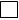             Postgraduate education (master degree)Previously studied foreign language / its level: 	English,		 	German, 			French,         	Other _________________________. А1. Beginner 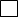  А2. Elementary  B1. Intermediate  B2. Upper intermediate C1. Advanced  C2. Proficiency Accept/enroll for:______________ (Applicant's signature)I agree to the processing of my personal data in the manner prescribed by the Law of the Republic of Kazakhstan dated May 21, 2013 No. 94-V "On personal data and their protection".Last name/ SurnameCitizenshipNameInternational passport numberPatronymic (if available)Issued byDate of birthDate of issuePlace of birthDate of expirationAddress of residence(Country, city, street, house)Phone number E-mailPlace of work/JobYear of graduation from last educationPrevious educational institution, its locationThe level of education Undergraduate/Bachelor Master's degree PhDSpeciality(indicate the code and name of the specialty)Study language